  Madame DupontEXPERIENCES PROFESSIONNELLESPPPPPPPPPPPPPPPPPPPPPPPPPPPPPPPPPPPPPPPPPPPPPPPPPPPPPPPPPPPPPPPPPPPPPPPPPPPPPPPPP                                                                                       DIVERSPPPPPPPPPPPPPPPPPPPPPPPPPPPPPPPPPPPPPPPPPPPPPPPPPPPPP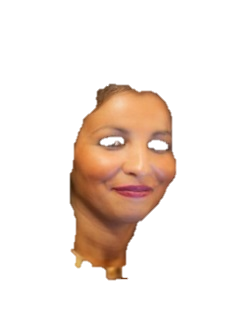 